Publicado en Madrid el 27/04/2020 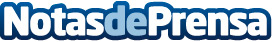 Herbalife Nutrition organiza los coloquios "Deporte en Femenino" En medio del confinamiento por coronavirus que estamos viendo actualmente, Herbalife Nutrition ha reunido de forma virtual a cuatro grandes deportistas para compartir sus opiniones sobre el deporte femenino, las claves del éxito de los deportistas de élite y cómo la pandemia está cambiando las reglas del juegoDatos de contacto:NURIA SANCHEZ917818090Nota de prensa publicada en: https://www.notasdeprensa.es/herbalife-nutrition-organiza-los-coloquios Categorias: Fútbol Básquet Sociedad Otros deportes http://www.notasdeprensa.es